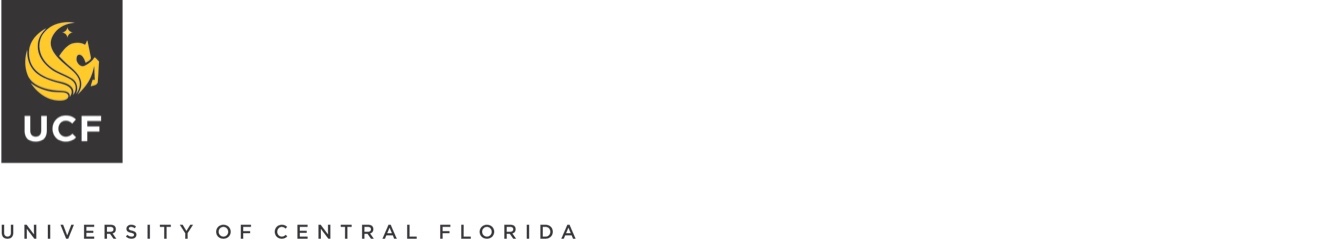 Department of Procurement Services12424 Research Parkway, Suite 355Orlando, FL 32826					ADDENDUMIMPORTANT DOCUMENT – INVITATION TO NEGOTIATEITB NUMBER:  2021-26TCSA 	OPENING DATE & TIME:  JULY 27, 2022 @ 3:00 p.m. ITB TITLE:  Ten Meter Workstation Crane with Gravity OffloadADDENDUM NUMBER:	II	ADDENDUM DATE: JULY 13, 2022Purpose of this addendum is to cancel the non-mandatory, pre-proposal site visit scheduled for Friday, July 15, 2022 at 12:00pm EST. Photos of the facility where the crane will be installed will be provided instead of a site visit.PLEASE ACKNOWLEDGE RECEIPT OF THIS ADDENDUM AND RETURN IT WITH YOUR BID.  FAILURE TO SIGN AND RETURN WITH YOUR BID COULD RESULT IN REJECTION OF YOUR BID.PROPOSERS SIGNATURE	PRINT OR TYPE PROPOSER’S NAMECOMPANY NAME	EMAIL ADDRESS